Yanza Design Korlátolt Felelősségű Társaság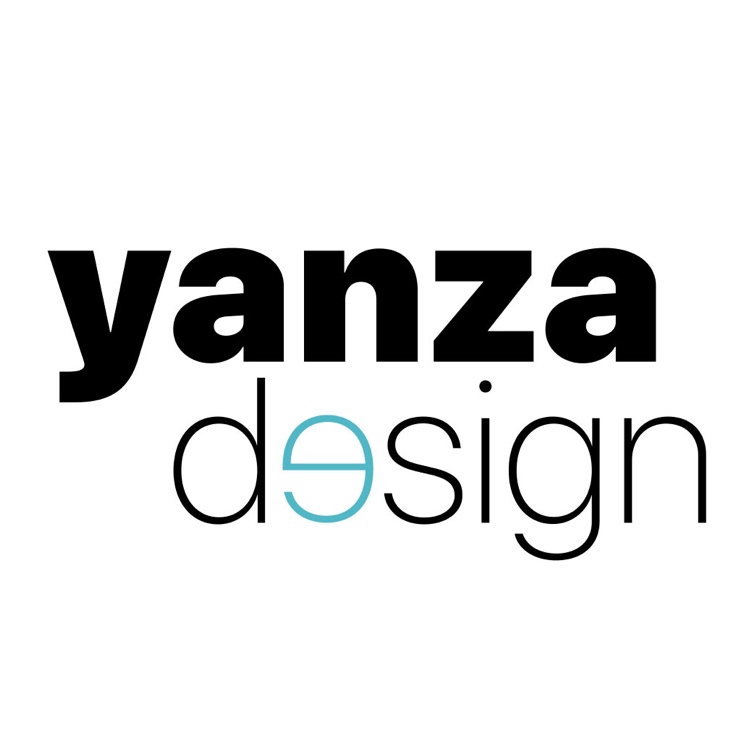 ADATVÉDELMI ÉS ADATKEZELÉSI SZABÁLYZAT1. Általános rendelkezések1.1. Az adatvédelmi és adatkezelési szabályzat alkalmazásaEz a szabályzat a természetes személyeknek a személyes adatok kezelése tekintetében történő védelmére és a személyes adatok szabad áramlására vonatkozó szabályokat állapít meg. A szabályzatban foglaltakat kell alkalmazni a konkrét adatkezelési tevékenységek során, valamint az adatkezelést szabályozó utasítások és tájékoztatások kiadásakor.Adatvédelmi tisztviselő alkalmazási (kijelölési) kötelezettség kiterjed minden közhatalmi szervre vagy egyéb, közfeladatot ellátó szervre (függetlenül attól, hogy milyen adatokat dolgoz fel), valamint egyéb olyan szervezetekre, amelyek fő tevékenysége az egyének szisztematikus, nagymértékű megfigyelése, vagy amelyek a személyes adatok különleges kategóriáit nagy számban kezelik.A szervezet adatvédelmi tisztviselőt                          X alkalmaz            □ nem alkalmazAdatvédelmi tisztviselő alkalmazása esetén:1.2. A szabályzat hatályaE szabályzat visszavonásig érvényes, hatálya kiterjed a szervezet tisztségviselőire, alkalmazottaira és a szervezet adatvédelmi tisztviselőjére.Dátum: …………………………………………………....................................................a szervezet vezetője2. A szabályzat céljaE szabályzat célja, hogy harmonizálja az adatkezelési tevékenységek tekintetében a szervezet egyéb belső szabályzatainak előírásait a természetes személyek alapvető jogainak és szabadságainak védelme érdekében, valamint biztosítsa a személyes adatok megfelelő kezelését.A szervezet tevékenysége során teljes mértékben meg kíván felelni a személyes adatok kezelésére vonatkozó jogszabályi előírásoknak, különösen az Európai Parlament és a Tanács (EU) 2016/679 rendeletében foglaltaknak. Az adatvédelmi elvek kialakításakor figyelembe vette a 2011. évi CXII. törvényt az információs önrendelkezési jogról és az információszabadságról (a továbbiakban: „Info tv.”), valamint az 1998. évi VI. törvényt az egyének védelméről a személyes adatok gépi feldolgozása során, Strasbourgban, 1981. január 28. napján kelt Egyezmény kihirdetéséről, valamint az 1995. évi CXIX. törvényt a kutatás és a közvetlen üzletszerzés célját szolgáló név- és lakcímadatok kezeléséről szóló törvényt.A szabályzat kiadásának fontos célja továbbá, hogy megismerésével és betartásával a szervezet alkalmazottai képesek legyenek a természetes személyek adatai kezelését jogszerűen végezni.3. Lényeges fogalmak, meghatározásoka GDPR (General Data Protection Regulation) az Európai Unió új Adatvédelmi Rendeleteadatkezelő: az a természetes vagy jogi személy, közhatalmi szerv, ügynökség vagy bármely egyéb szerv, amely a személyes adatok kezelésének céljait és eszközeit önállóan vagy másokkal együtt meghatározza; ha az adatkezelés céljait és eszközeit az uniós vagy a tagállami jog határozza meg, az adatkezelőt vagy az adatkezelő kijelölésére vonatkozó különös szempontokat az uniós vagy a tagállami jog is meghatározhatja;adatkezelés: a személyes adatokon vagy adatállományokon automatizált vagy nem automatizált módon végzett bármely művelet vagy műveletek összessége, így a gyűjtés, rögzítés, rendszerezés, tagolás, tárolás, átalakítás vagy megváltoztatás, lekérdezés, betekintés, felhasználás, közlés, továbbítás, terjesztés vagy egyéb módon történő hozzáférhetővé tétel útján, összehangolás vagy összekapcsolás, korlátozás, törlés, illetve megsemmisítés;adatfeldolgozó: az a természetes vagy jogi személy, közhatalmi szerv, ügynökség vagy bármely egyéb szerv, amely az adatkezelő nevében személyes adatokat kezel;személyes adat: azonosított vagy azonosítható természetes személyre (érintett) vonatkozó bármely információ; azonosítható az a természetes személy, aki közvetlen vagy közvetett módon, különösen valamely azonosító, például név, szám, helymeghatározó adat, online azonosító vagy a természetes személy testi, fiziológiai, genetikai, szellemi, gazdasági, kulturális vagy szociális azonosságára vonatkozó egy vagy több tényező alapján azonosítható;harmadik fél: az a természetes vagy jogi személy, közhatalmi szerv, ügynökség vagy bármely egyéb szerv, amely nem azonos az érintettel, az adatkezelővel, az adatfeldolgozóval vagy azokkal a személyekkel, akik az adatkezelő vagy adatfeldolgozó közvetlen irányítása alatt a személyes adatok kezelésére felhatalmazást kaptak;az érintett hozzájárulása: az érintett akaratának önkéntes, konkrét és megfelelő tájékoztatáson alapuló és egyértelmű kinyilvánítása, amellyel az érintett nyilatkozat vagy a megerősítést félreérthetetlenül kifejező cselekedet útján jelzi, hogy beleegyezését adja az őt érintő személyes adatok kezeléséhez;az adatkezelés korlátozása: a tárolt személyes adatok megjelölése jövőbeli kezelésük korlátozása céljából;álnevesítés: a személyes adatok olyan módon történő kezelése, amelynek következtében további információk felhasználása nélkül többé már nem állapítható meg, hogy a személyes adat mely konkrét természetes személyre vonatkozik, feltéve hogy az ilyen további információt külön tárolják, és technikai és szervezési intézkedések megtételével biztosított, hogy azonosított vagy azonosítható természetes személyekhez ezt a személyes adatot nem lehet kapcsolni;  nyilvántartási rendszer: a személyes adatok bármely módon – centralizált, decentralizált vagy funkcionális vagy földrajzi szempontok szerint – tagolt állománya, amely meghatározott ismérvek alapján hozzáférhető;adatvédelmi incidens: a biztonság olyan sérülése, amely a továbbított, tárolt vagy más módon kezelt személyes adatok véletlen vagy jogellenes megsemmisítését, elvesztését, megváltoztatását, jogosulatlan közlését vagy az azokhoz való jogosulatlan hozzáférést eredményezi;4. Az adatkezelés irányelveiA személyes adatok kezelését jogszerűen és tisztességesen, valamint az érintett számára átlátható módon kell végezni.A személyes adatok gyűjtése csak meghatározott, egyértelmű és jogszerű célból történhet.A személyes adatok kezelésének célja megfelelő és releváns legyen, és csak a szükséges mértékű lehet.A személyes adatoknak, pontosnak és naprakésznek kell lenniük. A pontatlan személyes adatokat haladéktalanul törölni kell.A személyes adatok tárolásának olyan formában kell történnie, hogy az érintettek azonosítását csak szükséges ideig tegye lehetővé. A személyes adatok ennél hosszabb ideig történő tárolására csak akkor kerülhet sor, ha a tárolás közérdekű archiválás céljából, tudományos és történelmi kutatási célból vagy statisztikai célból történik.A személyes adatok kezelését oly módon kell végezni, hogy megfelelő technikai vagy szervezési intézkedések alkalmazásával biztosítva legyen a személyes adatok megfelelő biztonsága, az adatok jogosulatlan vagy jogellenes kezelésével, véletlen elvesztésével, megsemmisítésével vagy károsodásával szembeni védelmet is ideértve.Az adatvédelem elveit minden azonosított vagy azonosítható természetes személyre vonatkozó információ esetében alkalmazni kell.A szervezet adatkezelést végző alkalmazottja fegyelmi, kártérítési, szabálysértési és büntetőjogi felelősséggel tartozik a személyes adatok jogszerű kezeléséért. Amennyiben az alkalmazott tudomást szerez arról, hogy az általa kezelt személyes adat hibás, hiányos, vagy időszerűtlen, köteles azt helyesbíteni, vagy helyesbítését az adat rögzítéséért felelős munkatársnál kezdeményezni.5. Személyes adatok kezeléseMivel a természetes személyek összefüggésbe hozhatók az általuk használt készülékek, alkalmazások, eszközök és protokollok által rendelkezésre bocsátott online azonosítókkal, például IP-címekkel és cookie-azonosítókkal, ezért ezek az adatok egyéb információkkal összekapcsolva alkalmasak és felhasználhatók a természetes személyek profiljának létrehozására és az adott személy azonosítására.A személyes adatok elektronikusan érkeznek a Yanza Design email címére önéletrajz formájában. Az önéletrajz elolvasása után kinyomtatásra kerülnek az állásinterjúig. Sikeres interjút követően az önéletrajz lefűzésre kerül a munkaszerződéssel egy külön mappába. A mappát az ügyvezetők egy erre kialakított helyen tárolják. Az önéletrajz egy olyan email címre érkezik, amihez csak az ügyvezetők férhetnek hozzá.Az adatkezelésre csak akkor kerülhet sor, ha az érintett személy egyértelmű megerősítő cselekedettel, például írásbeli - ideértve az elektronikus úton tett - vagy szóbeli nyilatkozattal önkéntes, konkrét, tájékoztatáson alapuló és egyértelmű hozzájárulását adja az adatok kezeléséhez.Az adatkezeléshez való hozzájárulásnak minősül az is, ha az érintett személy az internetes honlap megtekintése során bejelöl egy erre vonatkozó négyzetet. A hallgatás, az előre bejelölt négyzet vagy a nem cselekvés nem minősül hozzájárulásnak. Hozzájárulásnak minősül az is, ha valamely felhasználó az elektronikus szolgáltatások igénybevétele során erre vonatkozó technikai beállításokat hajt végre, vagy olyan nyilatkozatot illetve cselekedet tesz, amely az adott összefüggésben az érintett személy hozzájárulását személyes adatainak kezeléséhez egyértelműen jelzi.A személyes adatokat olyan módon kell kezelni, amely biztosítja azok megfelelő szintű biztonságát és bizalmas kezelését, többek között annak érdekében, hogy megakadályozza a személyes adatokhoz és a személyes adatok kezeléséhez használt eszközökhöz való jogosulatlan hozzáférést, illetve azok jogosulatlan felhasználását. A pontatlan személyes adatok helyesbítése vagy törlése érdekében minden ésszerű lépést meg kell tenni.6. Az adatkezelés jogszerűségeA személyes adatok kezelése akkor jogszerű, ha az alábbiak valamelyike teljesül:az érintett hozzájárulását adta személyes adatainak egy vagy több konkrét célból történő kezeléséhez;az adatkezelés olyan szerződés teljesítéséhez szükséges, amelyben az érintett az egyik fél, vagy az a szerződés megkötését megelőzően az érintett kérésére történő lépések megtételéhez szükséges;az adatkezelés az adatkezelőre vonatkozó jogi kötelezettség teljesítéséhez szükséges;az adatkezelés az érintett vagy egy másik természetes személy létfontosságú érdekeinek védelme miatt szükséges;az adatkezelés közérdekű vagy az adatkezelőre ruházott közhatalmi jogosítvány gyakorlásának keretében végzett feladat végrehajtásához szükséges;az adatkezelés az adatkezelő vagy egy harmadik fél jogos érdekeinek érvényesítéséhez szükséges, kivéve, ha ezen érdekekkel szemben elsőbbséget élveznek az érintett olyan érdekei vagy alapvető jogai és szabadságai, amelyek személyes adatok védelmét teszik szükségessé, különösen, ha az érintett gyermek.A fentiek értelmében az adatkezelés jogszerűnek minősül, ha arra valamely szerződés vagy szerződéskötési szándék keretében van szükség.Ha az adatkezelésre az adatkezelőre vonatkozó jogi kötelezettség teljesítése keretében kerül sor, vagy ha az közérdekű feladat végrehajtásához, illetve közhatalmi jogosítvány gyakorlásához szükséges, az adatkezelésnek az uniós jogban vagy valamely tagállam jogában foglalt jogalappal kell rendelkeznie.Az adatkezelést jogszerűnek kell tekinteni akkor, amikor az az érintett életének vagy más fent említett természetes személy érdekeinek védelmében történik. Más természetes személy létfontosságú érdekeire hivatkozással személyes adatkezelésre elvben csak akkor kerülhet sor, ha a szóban forgó adatkezelés egyéb jogalapon nem végezhető.Az adatkezelő – ideértve azt az adatkezelőt is, akivel a személyes adatokat közölhetik – vagy valamely harmadik fél jogos érdeke jogalapot teremthet az adatkezelésre. Az ilyen jogos érdekről lehet szó például olyankor, amikor releváns és megfelelő kapcsolat áll fenn az érintett és az adatkezelő között, például olyan esetekben, amikor az érintett az adatkezelő ügyfele vagy annak alkalmazásában áll.Személyes adatoknak a csalások megelőzése céljából feltétlenül szükséges kezelése szintén az érintett adatkezelő jogos érdekének minősül. Személyes adatok közvetlen üzletszerzési célú kezelése szintén jogos érdeken alapulónak tekinthető.A jogos érdek fennállásának megállapításához mindenképpen körültekintően meg kell vizsgálni többek között azt, hogy az érintett a személyes adatok gyűjtésének időpontjában és azzal összefüggésben számíthat-e ésszerűen arra, hogy adatkezelésre az adott célból kerülhet sor. Az érintett érdekei és alapvető jogai elsőbbséget élvezhetnek az adatkezelő érdekével szemben, ha a személyes adatokat olyan körülmények között kezelik, amelyek közepette az érintettek nem számítanak további adatkezelésre.Az érintett adatkezelő jogos érdekének minősül a közhatalmi szervek, számítástechnikai vészhelyzetekre reagáló egység, hálózatbiztonsági incidenskezelő egységek, elektronikus hírközlési hálózatok üzemeltetői és szolgáltatások nyújtói, valamint biztonságtechnológiai szolgáltatók által végrehajtott olyan mértékű személyes adatkezelés, amely a hálózati és informatikai biztonság garantálásához feltétlenül szükséges és arányos.A személyes adatoknak a gyűjtésük eredeti céljától eltérő egyéb célból történő kezelése csak akkor megengedett, ha az adatkezelés összeegyeztethető az adatkezelés eredeti céljaival, amelyekre a személyes adatokat eredetileg gyűjtötték. Ebben az esetben nincs szükség attól a jogalaptól eltérő, külön jogalapra, mint amely lehetővé tette a személyes adatok gyűjtését.A személyes adatok hatóságok általi, hivatalosan elismert vallási szervezetek alkotmányjogban vagy nemzetközi közjogban megállapított céljainak elérése érdekében történő kezelése közérdeken alapulónak minősül.7. Az érintett személy hozzájárulása, feltételekAmennyiben az adatkezelés hozzájáruláson alapul, az adatkezelőnek képesnek kell lennie annak igazolására, hogy az érintett személyes adatainak kezeléséhez hozzájárult.Ha az érintett a hozzájárulását olyan írásbeli nyilatkozat keretében adja meg, amely más ügyekre is vonatkozik, a hozzájárulás iránti kérelmet ezektől a más ügyektől egyértelműen megkülönböztethető módon kell közölni.Az érintett jogosult arra, hogy hozzájárulását bármikor visszavonja. A hozzájárulás visszavonása nem érinti a hozzájáruláson alapuló, a visszavonás előtti adatkezelés jogszerűségét. A hozzájárulás megadása előtt az érintettet erről tájékoztatni kell. A hozzájárulás visszavonását ugyanolyan egyszerű módon kell lehetővé tenni, mint annak megadását.Annak megállapítása során, hogy a hozzájárulás önkéntes-e, a lehető legnagyobb mértékben figyelembe kell venni azt a tényt, egyebek mellett, hogy a szerződés teljesítésének – beleértve a szolgáltatások nyújtását is – feltételéül szabták-e az olyan személyes adatok kezeléséhez való hozzájárulást, amelyek nem szükségesek a szerződés teljesítéséhez.Közvetlenül gyermekeknek kínált, információs társadalommal összefüggő szolgáltatások vonatkozásában végzett személyes adatok kezelése akkor jogszerű, ha a gyermek a 16. életévét betöltötte. A 16. életévét be nem töltött gyermek esetén, a gyermekek személyes adatainak kezelése csak akkor és olyan mértékben jogszerű, ha a hozzájárulást a gyermek feletti szülői felügyeletet gyakorló adta meg, illetve engedélyezte.A faji vagy etnikai származásra, politikai véleményre, vallási vagy világnézeti meggyőződésre vagy szakszervezeti tagságra utaló személyes adatok, valamint a természetes személyek egyedi azonosítását célzó genetikai és biometrikus adatok, az egészségügyi adatok és a természetes személyek szexuális életére vagy szexuális irányultságára vonatkozó személyes adatok kezelése tilos, kivéve, ha az érintett kifejezett hozzájárulását adta az említett személyes adatok egy vagy több konkrét célból történő kezeléséhez.A büntetőjogi felelősség megállapítására vonatkozó határozatokra és a bűncselekményekre, illetve a kapcsolódó biztonsági intézkedésekre vonatkozó személyes adatok kezelésére kizárólag abban az esetben kerülhet sor, ha az közhatalmi szerv adatkezelésében történik.8. Azonosítást nem igénylő adatkezelésHa azok a célok, amelyekből az adatkezelő a személyes adatokat kezeli, nem vagy már nem teszik szükségessé az érintettnek az adatkezelő általi azonosítását, az adatkezelő nem köteles kiegészítő információkat megőrizni.Ha az adatkezelő bizonyítani tudja, hogy nincs abban a helyzetben, hogy azonosítsa az érintettet, erről lehetőség szerint őt megfelelő módon tájékoztatja.9. Az érintett személy tájékoztatása, jogaiA tisztességes és átlátható adatkezelés elve megköveteli, hogy az érintett tájékoztatást kapjon az adatkezelés tényéről és céljairól. Az adatkezelésre vonatkozó tájékoztató a honlapon található. (www.yanzdesign.hu) Illetve az álláshirdetésben is feltűntetésre kerül.Ha a személyes adatokat az érintettől gyűjtik, az érintettet arról is tájékoztatni kell, hogy köteles-e a személyes adatokat közölni, valamint hogy az adatszolgáltatás elmaradása milyen következményekkel jár. Ezeket az információkat szabványosított ikonokkal is ki lehet egészíteni annak érdekében, hogy az érintett a tervezett adatkezelésről jól látható, könnyen érthető és jól olvasható formában általános tájékoztatást kapjon.Az érintettre vonatkozó személyes adatok kezelésével összefüggő tájékoztatást az adatgyűjtés időpontjában kell az érintett részére megadni, illetve ha az adatokat nem az érintettől, hanem más forrásból gyűjtötték, az ügy körülményeit figyelembe véve, ésszerű határidőn belül kell rendelkezésre bocsátani.Az érintett jogosult, hogy hozzáférjen a rá vonatkozóan gyűjtött adatokhoz, valamint arra, hogy egyszerűen és ésszerű időközönként, az adatkezelés jogszerűségének megállapítása és ellenőrzése érdekében gyakorolja e jogát. Minden érintett számára biztosítani kell a jogot arra, hogy megismerje különösen a személyes adatok kezelésének céljait, továbbá ha lehetséges, azt, hogy a személyes adatok kezelése milyen időtartamra vonatkozik.Az érintett jogosult különösen arra, hogy személyes adatait töröljék és a továbbiakban ne kezeljék, ha a személyes adatok gyűjtésére vagy más módon való kezelésére az adatkezelés eredeti céljaival összefüggésben már nincs szükség, vagy ha az érintettek visszavonták az adatok kezeléséhez adott hozzájárulásukat.Ha a személyes adatok kezelése közvetlen üzletszerzés érdekében történik, az érintett számára biztosítani kell a jogot arra, hogy bármikor díjmentesen tiltakozzon a rá vonatkozó személyes adatok e célból történő kezelése ellen.A kérelmeket minden érintett írásban jelezheti a Yanza Design Kft felé, ami azonnali intézkedést von maga után.10. A személyes adatok felülvizsgálataAnnak biztosítása érdekében, hogy a személyes adatok tárolása a szükséges időtartamra korlátozódjon, az adatkezelő törlési vagy rendszeres felülvizsgálati határidőket állapít meg.11. Az adatkezelő feladatai Az adatkezelő a jogszerű adatkezelés érdekében megfelelő belső adatvédelmi szabályokat alkalmaz. Ez a szabályozás kiterjed az adatkezelő hatáskörére és felelősségére. Az adatkezelő kötelessége, hogy megfelelő és hatékony intézkedéseket hajtson végre, valamint hogy képes legyen igazolni azt, hogy az adatkezelési tevékenységek a hatályos jogszabályoknak megfelelnek.Ezt a szabályozást az adatkezelés jellegének, hatókörének, körülményeinek és céljainak, valamint a természetes személyek jogait és szabadságait érintő kockázatnak a figyelembevételével kell meghozni.Az adatkezelő az adatkezelés jellege, hatóköre, körülményei és céljai, valamint a természetes személyek jogaira és szabadságaira jelentett, változó valószínűségű és súlyosságú kockázat figyelembevételével megfelelő technikai és szervezési intézkedéseket hajt végre. E szabályzat alapján az egyéb belső szabályzatokat felülvizsgálja és szükség esetén naprakésszé teszi.Az adatkezelő vagy az adatfeldolgozó megfelelő nyilvántartást vezet a hatásköre alapján végzett adatkezelési tevékenységekről. Minden adatkezelő és adatfeldolgozó köteles a felügyeleti hatósággal együttműködni és ezeket a nyilvántartásokat kérésre hozzáférhetővé tenni az érintett adatkezelési műveletek ellenőrzése érdekében.12 Az adatkezeléssel kapcsolatos jogok12.1. A tájékoztatás kéréshez való jogBármely személy a megadott elérhetőségeken keresztül tájékoztatást kérhet arról, hogy a szervezet milyen adatait, milyen jogalapon, milyen adatkezelési cél miatt, milyen forrásból, mennyi ideig kezeli. A kérelmére haladéktalanul, de legfeljebb 30 napon belül, a megadott elérhetőségre tájékoztatást kell küldeni.12.2. A helyesbítéshez való jogBármely személy a megadott elérhetőségeken keresztül kérheti bármely adatának módosítását. Erről kérelmére haladéktalanul, de legfeljebb 30 napon belül intézkedni kell és a megadott elérhetőségre tájékoztatást kell küldeni.12.3. A törléshez való jogBármely személy a megadott elérhetőségeken keresztül kérheti adatának törlését. Kérelmére ezt haladéktalanul, de legfeljebb 30 napon belül meg kell tenni és a megadott elérhetőségre tájékoztatást kell küldeni.12.4. A zároláshoz, korlátozáshoz való jogBármely személy a megadott elérhetőségeken keresztül kérheti adatának zárolását. A zárolás addig tart, amíg a megjelölt indok szükségessé teszi az adatok tárolását. A kérelemre ezt haladéktalanul, de legfeljebb 30 napon belül meg kell tenni és a megadott elérhetőségre tájékoztatást kell küldeni.A kérelmeket minden érintett írásban jelezheti a Yanza Design Kft felé, ami azonnali intézkedést von maga után.12.5. A tiltakozáshoz való jogBármely személy a megadott elérhetőségeken keresztül tiltakozhat az adatkezelés ellen. A tiltakozást a kérelem benyújtásától számított legrövidebb időn belül, de legfeljebb 15 napon belül meg kell vizsgálni, annak megalapozottsága kérdésében döntést kell hozni és a döntésről a megadott elérhetőségre tájékoztatást kell küldeni.12.6. Az adatkezeléssel kapcsolatos jogérvényesítési lehetőségNemzeti Adatvédelmi és Információszabadság HatóságPostacím: 1530 Budapest, Pf.: 5.Cím: 1125 Budapest, Szilágyi Erzsébet fasor 22/c 
Telefon: +36 (1) 391-1400 
Fax: +36 (1) 391-1410 
E-mail: ugyfelszolgalat (kukac) naih.hu 
URL https://naih.hu 
koordináták: É 47°30'56''; K 18°59'57'' Az érintett a jogainak megsértése esetén az adatátvevő az adatkezelő ellen bírósághoz fordulhat. A bíróság az ügyben soron kívül jár el. A pert az érintett - választása szerint - a lakóhelye vagy tartózkodási helye szerint illetékes törvényszék előtt is megindíthatja.13. A szervezet feladatai a megfelelő adatvédelem érdekében Az adatvédelmi tudatosság. Biztosítani kell a szakmai felkészültséget a jogszabályoknak való megfeleléshez. Elengedhetetlen a munkatársak szakmai felkészítése és a szabályzat megismerése. és írásos jóváhagyása.Át kell tekinteni az adatkezelés célját, szempontrendszerét, a személyes adatkezelés koncepcióját. Az adatvédelmi és adatkezelési szabályzattal összhangban kell biztosítani jogszerű adatkezelést és adatfeldolgozást. Az adatkezelésben érintett személy megfelelő tájékoztatása. Figyelni kell arra, hogy - ha az adatkezelés az érintett hozzájárulásán alapul, - kétség esetén az adatkezelőnek kell bizonyítania, hogy az adatkezeléshez az érintett személy hozzájárult. Az érintett személynek nyújtott tájékoztatás tömör, könnyen hozzáférhető és könnyen érthető legyen, ezért azt világos és közérthető nyelven kell megfogalmazni és megjeleníteni.Az átlátható adatkezelés követelménye, hogy az érintett személy tájékoztatást kapjon az adatkezelés tényéről és céljairól. A tájékoztatást az adatkezelés megkezdése előtt kell megadni és a tájékoztatáshoz való jog az adatkezelés során annak megszűnéséig megilleti az érintettet.Az adatkezelésben érintett személy főbb jogai a következők:a rá vonatkozó személyes adatokhoz való hozzáférés;a személyes adatok helyesbítése;a személyes adatok törlése;a személyes adatok kezelésének korlátozása;a profilalkotás és az automatizált adatkezelésen elleni tiltakozás;az adathordozhatósághoz való jog.Az adatkezelő indokolatlan késedelem nélkül, de legkésőbb a kérelem beérkezésétől számított egy hónapon belül tájékoztatja az érintettet. Szükség esetén, figyelembe véve a kérelem összetettségét és a kérelmek számát, ez a határidő további két hónappal meghosszabbítható. A tájékoztatási kötelezettség biztosítható egy olyan biztonságos online rendszer üzemeltetésével, amelyen keresztül az érintett könnyen és gyorsan hozzáférhet a szükséges információhoz.Át kell tekinteni a szervezet által végzett adatkezeléseket, biztosítani kell az információs önrendelkezési jog érvényesülését. Az érintett személy kérésére adatait késedelem nélkül törölni kell, amennyiben az érintett személy visszavonja az adatkezelés alapját képező hozzájárulást. Az érintett személy hozzájárulásából félreérthetetlenül ki kell derülnie, hogy az érintett beleegyezik az adatkezelésbe. Ha az adatkezelés az érintett hozzájárulásán alapul, kétség esetén az adatkezelőnek kell bizonyítania, hogy az adatkezelési művelethez az érintett hozzájárult.Gyermekek személyes adatkezelése esetén kiemelt figyelmet kell fordítani az adatkezelési szabályok betartására. Közvetlenül gyermekeknek kínált, információs társadalommal összefüggő szolgáltatások vonatkozásában végzett személyes adatok kezelése akkor jogszerű, ha a gyermek a 16. életévét betöltötte. A 16. életévét be nem töltött gyermek esetén, a gyermekek személyes adatainak kezelése csak akkor és olyan mértékben jogszerű, ha a hozzájárulást a gyermek feletti szülői felügyeletet gyakorló adta meg, illetve engedélyezte. A személyes adat jogellenes kezelése vagy feldolgozása esetén bejelentési kötelezettség keletkezik a felügyelő hatóság felé. Az adatkezelőnek indokolatlan késedelem nélkül – ha lehetséges, legkésőbb 72 órával azután, hogy az adatvédelmi incidens a tudomására jutott, –  meg kell tenni a bejelentést a felügyeleti hatóságnak, kivéve akkor, ha az adatvédelmi incidens valószínűsíthetően nem jár kockázattal a természetes személy jogait tekintve. Bizonyos esetekben indokolt lehet az adatkezelőnek az adatkezelést megelőzően adatvédelmi hatásvizsgálatot lefolytatni. A hatásvizsgálat során meg kell vizsgálni, hogy a tervezett adatkezelési műveletek a személyes adatok védelmét hogyan érintik. Ha az adatvédelmi hatásvizsgálat megállapítja, hogy az adatkezelés valószínűsíthetően magas kockázattal jár, a személyes adatok kezelését megelőzően az adatkezelőnek konzultálnia kell a felügyeleti hatósággal.Abban az esetben, ha a fő tevékenységek olyan adatkezelési műveleteket foglalnak magukban, amelyek jellegüknél, hatókörüknél vagy céljaiknál fogva az érintettek rendszeres és szisztematikus, nagymértékű megfigyelését teszik szükségessé, adatvédelmi tisztviselőt kell kinevezni. Az adatvédelmi tisztviselő kinevezése az adatbiztonság megerősítését célozza.14. AdatbiztonságAz adatokat megfelelő intézkedésekkel védeni kell különösen a jogosulatlan hozzáférés, megváltoztatás, továbbítás, nyilvánosságra hozatal, törlés vagy megsemmisítés, valamint a véletlen megsemmisülés és sérülés, továbbá az alkalmazott technika megváltozásából fakadó hozzáférhetetlenné válás ellen.A nyilvántartásokban elektronikusan kezelt adatállományok védelme érdekében megfelelő technikai megoldással biztosítani kell, hogy a nyilvántartásokban tárolt adatok közvetlenül ne legyenek összekapcsolhatók és az érintetthez rendelhetők.Az adatbiztonság megtervezésekor és alkalmazásakor tekintettel kell lenni a technika mindenkori fejlettségére. Több lehetséges adatkezelési megoldás közül azt kell választani, amely a személyes adatok magasabb szintű védelmét biztosítja, kivéve, ha az aránytalan nehézséget jelentene az adatkezelőnek.15. Adatvédelmi tisztviselő15.1. KijelölésAdatvédelmi tisztviselő kijelölése kötelező az alábbi kritériumok alapján:az adatkezelést közhatalmi szervek vagy egyéb, közfeladatot ellátó szervek végzik, kivéve az igazságszolgáltatási feladatkörükben eljáró bíróságokat;az adatkezelő vagy az adatfeldolgozó fő tevékenységei olyan adatkezelési műveleteket foglalnak magukban, amelyek jellegüknél, hatókörüknél vagy céljaiknál fogva az érintettek rendszeres és szisztematikus, nagymértékű megfigyelését teszik szükségessé;az adatkezelő vagy az adatfeldolgozó fő tevékenységei a személyes adatok büntetőjogi felelősség megállapítására vonatkozó határozatokra és bűncselekményekre vonatkozó adatok nagy számban történő kezelésére vonatkoznak.Bár a Yanza Design esetében a fentiek szerint adatvédelmi tisztviselő kijelölése nem kötelező, csupán ajánlott, és rá az alábbi szabályok vonatkoznak:Az adatvédelmi tisztviselőt szakmai rátermettség és különösen az adatvédelmi jog és gyakorlat szakértői szintű ismerete, valamint az adatkezelés ellátására való alkalmasság alapján kell kijelölni. Az adatvédelmi tisztviselő az adatkezelő vagy az adatfeldolgozó alkalmazottja is lehet, de szolgáltatási szerződés keretében is elláthatja feladatait, mint jelen esetben.Az adatkezelőnek vagy az adatfeldolgozónak kötelező közzétenni az adatvédelmi tisztviselő nevét és elérhetőségét, és azokat a felügyeleti hatósággal is közölni kell.15.2. Az adatvédelmi tisztviselő jogállásaAz adatkezelőnek biztosítania kell, hogy az adatvédelmi tisztviselő a személyes adatok védelmével kapcsolatos összes ügybe megfelelő módon és időben bekapcsolódjon. Biztosítani kell, hogy az adatvédelmi tisztviselő szakértői szintű ismereteinek fenntartásához szükséges források rendelkezésre álljanak.Az adatvédelmi tisztviselő a feladatai ellátásával kapcsolatban utasításokat senkitől nem fogadhat el. Az adatkezelő vagy az adatfeldolgozó az adatvédelmi tisztviselőt feladatai ellátásával összefüggésben nem bocsáthatja el és szankcióval sem sújthatja. Az adatvédelmi tisztviselő közvetlenül az adatkezelő vagy az adatfeldolgozó legfelső vezetésének tartozik felelősséggel. Az érintettek a személyes adataik kezeléséhez és jogaik gyakorlásához kapcsolódó valamennyi kérdésben az adatvédelmi tisztviselőhöz fordulhatnak. Az adatvédelmi tisztviselőt feladatai teljesítésével kapcsolatban titoktartási kötelezettség vagy az adatok bizalmas kezelésére vonatkozó kötelezettség köti. Az adatvédelmi tisztviselő más feladatokat is elláthat, de a feladatokkal kapcsolatban összeférhetetlenség ne álljon fenn.15.3. Az adatvédelmi tisztviselő feladataiTájékoztat és szakmai tanácsot ad az adatkezelő vagy az adatfeldolgozó, továbbá az adatkezelést végző alkalmazottak részére;ellenőrzi az adatkezelő vagy az adatfeldolgozó személyes adatok védelmével kapcsolatos belső szabályainak való megfelelést;kérésre szakmai tanácsot ad az adatvédelmi hatásvizsgálatra vonatkozóan, valamint nyomon követi a hatásvizsgálat elvégzését;együttműködik a felügyeleti hatósággal.16. Adatvédelmi incidensAz adatvédelmi incidens a biztonság olyan sérülése, amely a továbbított, tárolt vagy más módon kezelt személyes adatok véletlen vagy jogellenes megsemmisítését, elvesztését, megváltoztatását, jogosulatlan közlését vagy az azokhoz való jogosulatlan hozzáférést eredményezi.Az adatvédelmi incidens megfelelő és kellő idejű intézkedés hiányában fizikai, vagyoni vagy nem vagyoni károkat okozhat a természetes személyeknek, többek között a személyes adataik feletti rendelkezés elvesztését vagy a jogaik korlátozását, a hátrányos megkülönböztetést, a személyazonosság-lopást vagy a személyazonossággal való visszaélést.Az adatvédelmi incidenst indokolatlan késedelem nélkül, legkésőbb 72 órán belül be kell jelenteni az illetékes felügyeleti hatóságnál, kivéve, ha az elszámoltathatóság elvével összhangban bizonyítani lehet, hogy az adatvédelmi incidens valószínűleg nem jár kockázattal a természetes személyek jogaira és szabadságaira nézve. Az érintett személyt késedelem nélkül tájékoztatni kell, ha az adatvédelmi incidens valószínűsíthetően magas kockázattal jár a természetes személy jogaira és szabadságára nézve, annak érdekében, hogy megtehesse a szükséges óvintézkedéseket.17. Ügyviteli és nyilvántartás célú adatkezelésA szervezet a tevékenységéhez tartozó esetekben illetve ügyviteli és nyilvántartási célból személyes adatokat is kezelhet.Az adatkezelés alapjául az érintett személy megfelelő tájékoztatásán alapuló önkéntes és határozott hozzájárulás szolgál. A részletes tájékoztatás – amely kiterjed az adatkezelés céljára, jogalapjára és időtartamára valamint az érintett személy jogaira - után az érintettet figyelmeztetni kell az adatkezelés önkéntes jellegére. Az adatkezeléshez való hozzájárulást írásban rögzíteni kell.Az ügyviteli és nyilvántartási célból történő adatkezelés az alábbi célokat szolgálja:a szervezet tagjainak és munkavállalóinak adatkezelése, amely jogszabályi kötelezettségen alapul;a szervezettel megbízási jogviszonyban álló személyek adatkezelése kapcsolattartási, elszámolási és nyilvántartási célból;a szervezettel üzleti kapcsolatban álló más szervezetek, intézmények és vállalkozások kapcsolattartói adatai, amelyek természetes személyek elérhetőségi és azonosítási adatai is lehetnek;A fentiek szerinti adatkezelés egyrészről jogszabályi kötelezettségen alapul, másrészről pedig az érintett személy kifejezetten hozzájárult adatai kezeléséhez (például munkaszerződés céljából vagy weboldalon partnerként regisztrált, stb.)A szervezethez írásos formában eljuttatott – személyes adatokat is tartalmazó – dokumentumok (például önéletrajz, álláskeresési jelentkezés, egyéb beadvány, stb.) esetében az érintett személy hozzájárulását vélelmezni kell. Az ügy lezárulta után – további felhasználásra vonatkozó hozzájárulás hiányában – az iratokat meg kell semmisíteni. A megsemmisítés tényét jegyzőkönyvben kell rögzíteni.Az ügyviteli célú adatkezelés esetében a személyes adatok kizárólag az adott ügy irataiban és a nyilvántartásokban szerepelnek. Ezen adatok kezelése a kezelés alapjául szolgáló irat selejtezéséig tart.Az ügyviteli és nyilvántartási célból történő adatkezelést - annak biztosítása érdekében, hogy a személyes adatok tárolása a szükséges időtartamra korlátozódjon, - évente felül kell vizsgálni, a pontatlan személyes adatokat haladéktalanul törölni kell.Az ügyviteli és nyilvántartási célból történő adatkezelés esetében is biztosítani kell a jogszabályoknak való megfelelést.18. Egyéb célból történő adatkezelésAmennyiben a szervezet olyan adatkezelést kíván végezni, amely ebben a szabályzatban nem szerepel, előzetesen ezen belső szabályzatát kell megfelelően kiegészíteni, illetve az új adatkezelési célnak megfelelő rész-szabályokat hozzákapcsolni.19. A szabályzathoz tartozó egyéb dokumentumok19.1. CsatolmányokAz adatvédelmi és adatkezelési szabályzathoz kell kapcsolni és azzal együtt kezelni azokat a dokumentumokat és szabályozásokat, amelyek például az adatkezeléshez hozzájáruló írásbeli nyilatkozatot tartalmazzák vagy például weboldalak esetén a kötelező adatkezelési tájékoztatót írják le.19.2. Az adatkezelés alapjául szolgáló jogszabályokAZ EURÓPAI PARLAMENT ÉS A TANÁCS (EU) 2016/679 RENDELETE (2016. április 27.) a természetes személyeknek a személyes adatok kezelése tekintetében történő védelméről és az ilyen adatok szabad áramlásáról, valamint a 95/46/EK rendelet hatályon kívül helyezéséről (általános adatvédelmi rendelet).2011. évi CXII. törvény az információs önrendelkezési jogról és az információszabadságról.A köziratokról, a közlevéltárakról és a magánlevéltári anyag védelméről szóló 1995. évi LXVI. törvény.A közfeladatot ellátó szervek iratkezelésének általános követelményeiről szóló 335/2005. (XII. 29.) Korm. rendelet.2001. évi CVIII. törvény az elektronikus kereskedelmi szolgáltatások, valamint az információs társadalommal összefüggő szolgáltatások egyes kérdéseiről.2003. évi C. törvény az elektronikus hírközlésről.Vége   -A szervezet megnevezése:Yanza Design Korlátolt Felelősségű TársaságA szervezet székhelye:2083 Solymár, Ibolya utca 11/A.A szabályzat tartalmáért felelős személy:Latinovits DóraA szabályzat hatályba lépésének dátuma:2019.07.04.Neve:Dr. Hajnal Miklós PálBeosztása:AdWareQ1 Kft. ügyvezető igazgatóElérhetősége:hajnal.miklos@adwareq1.hu, +36 20 962 1003A szervezet vezetője által megállapított rendszeres felülvizsgálati határidő: 1 év.